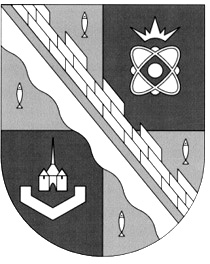 администрация МУНИЦИПАЛЬНОГО ОБРАЗОВАНИЯ                                        СОСНОВОБОРСКИЙ ГОРОДСКОЙ ОКРУГ  ЛЕНИНГРАДСКОЙ ОБЛАСТИпостановлениеот 24/12/2019 № 4489О внесении изменений в постановление администрации Сосновоборского городского округа от 29.09.2017 № 2191 «Об утверждении административного регламента администрации Сосновоборского городского округа по предоставлению муниципальной услуги «Выдача градостроительных планов земельных участков»В связи с протестом прокуратуры города Сосновый Бор от 30.09.2019                      № 07-62/127/2019 (вх.№ 01-18-13040/19-0-0 от 01.10.2019), приказом комитета по архитектуре и градостроительству Ленинградской области от 03.09.2019 № 59 «Об утверждении Правил землепользования и застройки муниципального образования Сосновоборский городской округ Ленинградской области», приказом комитета государственного строительного надзора и государственной экспертизы Ленинградской области от 23.08.2018 № 5 "Об утверждении Положения о порядке регистрации градостроительных планов земельных участков", администрация Сосновоборского городского округа п о с т а н о в л я е т: Внести изменения в постановление администрации Сосновоборского городского округа от 29.09.2017 № 2191 «Об утверждении административного регламента администрации Сосновоборского городского округа по предоставлению муниципальной услуги «Выдача градостроительных планов земельных участков» (с изменениями от 19.01.2018 № 78, от 19.01.2019 № 90):По всему тексту административного регламента слово «правообладатель» заменить на слово «заявитель» в соответствующем падеже;Пункт 1.2 административного регламента изложить в следующей редакции:   «1.2. Правом на получение муниципальной услуги, указанной в настоящем Административном регламенте, обладают физические и юридические лица (заявители), а также иное лицо в случае, предусмотренном ч.1.1 ст.57.3 Градостроительного кодекса Российской Федерации.От имени заявителя заявление в предоставлении муниципальной услуги вправе подавать его представитель при предоставлении документа, удостоверяющего представительские полномочия, и документа, удостоверяющего личность.».Пункт 2.7 административного регламента дополнить следующими словами:«- Приказом комитета государственного строительного надзора и государственной экспертизы Ленинградской области от 23.08.2018 № 5 "Об утверждении Положения о порядке регистрации градостроительных планов земельных участков";- приказом комитета по архитектуре и градостроительству Ленинградской области от 03.09.2019 № 59 «Об утверждении Правил землепользования и застройки муниципального образования Сосновоборский городской округ Ленинградской области».».Из пункта 2.7 административного регламента исключить следующие слова:«- Приказ комитета по архитектуре и градостроительству Ленинградской области от 30.06.2017 № 39 «Об утверждении положения о порядке регистрации градостроительных планов земельных участков»- Решением Совета депутатов муниципального образования Сосновоборский городской округ от 22.09.2009 № 90 «Об утверждении Правил землепользования и застройки муниципального образования Сосновоборский городской округ».».Пункт 2.23.1 административного регламента изложить в следующей редакции:«2.23.1. Основанием для начала административной процедуры «Проверка наличия документов, передача поступившего заявления и прилагаемых к нему документов для подготовки градостроительного плана земельного участка в МКУ «ЦИОГД» является поступление заявления сотруднику.               Сотрудник КАГиЗ анализирует заявление и прилагаемые к нему документы при наличии, а именно: - устанавливает предмет обращения; - устанавливает личность заявителя; - проверяет документ, удостоверяющий личность заявителя; - проверяет полномочия представителя заявителя;- проверяет правильность заполнения заявления;- проводит проверку наличия оснований для подготовки градостроительного плана;- в течение 7 дней с даты получения заявления о выдаче градостроительного плана земельного участка делает запрос в организации, осуществляющие эксплуатацию сетей инженерно-технического обеспечения о предоставлении информации о технических условиях подключения объектов капитального строительства к сетям инженерно-технического, а именно о возможности присоединения к существующим сетям инженерно-технического обеспечения (при наличии). Указанные технические условия подлежат представлению в орган местного самоуправления в течение 14 дней;»Общему отделу администрации (Смолкина М.С.) обнародовать настоящее постановление на электронном сайте городской газеты «Маяк».Отделу по связям с общественностью (пресс-центр) комитета по общественной безопасности и информации администрации (Никитина В.Г.) разместить настоящее постановление на официальном сайте Сосновоборского городского округа.Настоящее постановление вступает в силу со дня официального обнародования.Контроль исполнения настоящего постановления оставляю за собой.Глава Сосновоборского городского округа                                                  М.В.ВоронковИсп. Наумова Е.С., 6-28-32; ЛЕСОГЛАСОВАНО: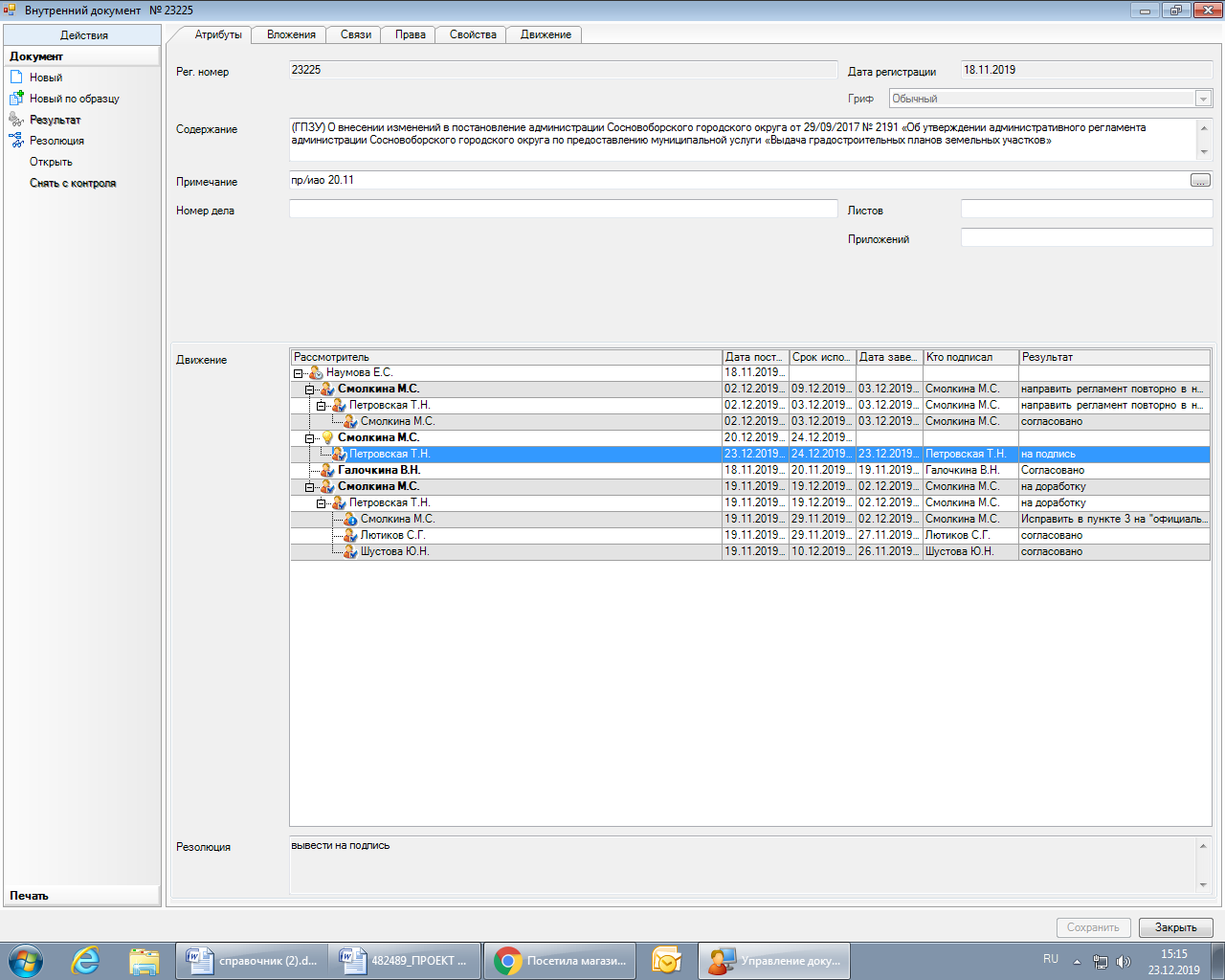                       Рассылка: КАГиЗ, общий отдел, прокуратура, пресс центр